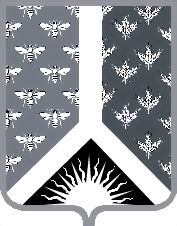 СОВЕТ НАРОДНЫХ ДЕПУТАТОВ НОВОКУЗНЕЦКОГО МУНИЦИПАЛЬНОГО РАЙОНАР Е Ш Е Н И Еот 30 декабря 2015 года № 153-МНПАОб утверждении Положения о порядке заключения органами местного самоуправления Новокузнецкого муниципального района соглашений с органами местного самоуправления сельских поселений, входящих в состав Новокузнецкого муниципального района, о передаче осуществления части полномочий по решению вопросов местного значенияПринято Советом народных депутатовНовокузнецкого муниципального района29 декабря 2015 года1. Утвердить Положение о порядке заключения органами местного самоуправления Новокузнецкого муниципального района соглашений с органами местного самоуправления сельских поселений, входящих в состав Новокузнецкого муниципального района, о передаче осуществления части полномочий по решению вопросов местного значения согласно приложению к настоящему решению.2. Настоящее решение вступает в силу со дня, следующего за днем его официального опубликования.Председатель Совета народных депутатов Новокузнецкого муниципального района                                                                            Е. В. Зеленская  Глава Новокузнецкого муниципального района                                                                             Е. А. МанузинПриложение к решению Совета народных депутатовНовокузнецкого муниципального районаот 30 декабря 2015 года № 153-МНПА «Об утверждении Положения о порядке заключения органами местного самоуправления Новокузнецкого муниципального района соглашений с органами местного самоуправления сельских поселений, входящих в состав Новокузнецкого муниципального района, о передаче осуществления части полномочий по решению вопросов местного значения»ПОЛОЖЕНИЕо порядке заключения органами местного самоуправления Новокузнецкого муниципального района соглашений с органами местного самоуправления сельских поселений, входящих в состав Новокузнецкого муниципального района, о передаче осуществления части полномочий по решению вопросов местного значенияОбщие положения1. Порядок заключения соглашений между органами местного самоуправления Новокузнецкого муниципального района (далее – Новокузнецкий район) и органами местного самоуправления сельских поселений, входящих в состав Новокузнецкого муниципального района (далее – сельские поселения) о передаче осуществления части полномочий по решению вопросов местного значения (далее - Порядок) разработан в соответствии с Бюджетным кодексом Российской Федерации, Федеральным законом от 06.10.2003 № 131-ФЗ «Об общих принципах организации местного самоуправления в Российской Федерации»,  Уставом Новокузнецкого муниципального района и Уставами сельских поселений.2. Органы местного самоуправления поселения вправе заключать соглашения с органами местного самоуправления Новокузнецкого района о передаче ему осуществления части своих полномочий за счет межбюджетных трансфертов, предоставляемых из бюджета сельского поселения в бюджет Новокузнецкого района в соответствии с Бюджетным кодексом Российской Федерации (далее - соглашение о передаче осуществления части полномочий). В этом случае полномочия по решению вопросов местного значения сельского поселения на территории сельского поселения, с органами местного самоуправления которого заключены указанные соглашения, осуществляются органами местного самоуправления Новокузнецкого района в соответствии с действующим законодательством и соглашениями о передаче осуществления части полномочий  по решению вопросов местного значения поселения.3. Органы местного самоуправления Новокузнецкого района вправе заключать соглашения с органами местного самоуправления сельского поселения о передаче ему осуществления части своих полномочий за счет межбюджетных трансфертов, предоставляемых из бюджета Новокузнецкого района в бюджет сельского поселения в соответствии с Бюджетным кодексом Российской Федерации (далее - соглашение о передаче осуществления части полномочий). В этом случае полномочия по решению вопросов местного значения Новокузнецкого района на территории поселения, с органами местного самоуправления которого заключены указанные соглашения, осуществляются органами местного самоуправления сельского поселения в соответствии с действующим законодательством и соглашениями о передаче осуществления части полномочий  по решению вопросов местного значения поселения.Компетенция органов местного самоуправления4. Совет народных депутатов Новокузнецкого муниципального района:1) Утверждает Положения о порядке заключения органами местного самоуправления Новокузнецкого муниципального района соглашений с органами местного самоуправления сельских поселений, входящих в состав Новокузнецкого муниципального района, о передаче осуществления части полномочий по решению вопросов местного значения и вносит в него изменения и дополнения.2) Утверждает соглашение о передаче осуществления части полномочий между органами местного самоуправления Новокузнецкого муниципального района и органами местного самоуправления сельских поселений, входящих с состав Новокузнецкого муниципального района.5. Администрация Новокузнецкого муниципального района:1) Инициирует передачу осуществления части полномочий по решению вопросов местного значения Новокузнецкого района и сельского поселения.2)	Определяет совместно с администрацией сельского поселения условия передачи полномочий, предусмотренные пунктом 9 настоящего Порядка.3) Готовит совместно с администрацией сельского поселения проект соглашения о передаче осуществления части полномочий и заключает указанные соглашения.4) Исполняет соглашения о передаче осуществления части полномочий и осуществляет контроль за их исполнением.	6. Совет народных депутатов сельских поселений, входящих с состав Новокузнецкого муниципального района:1) Утверждает Положения о порядке заключения органами местного самоуправления сельских поселений соглашений с органами местного самоуправления Новокузнецкого муниципального района, о передаче осуществления части полномочий по решению вопросов местного значения и вносит в него изменения и дополнения.2) Утверждает соглашение о передаче осуществления части полномочий между органами местного самоуправления Новокузнецкого муниципального района и органами местного самоуправления сельских поселений, входящих с состав Новокузнецкого муниципального района.7. Администрация сельского поселения:1) Инициирует передачу осуществления части полномочий по решению вопросов местного значения Новокузнецкого района и сельского поселения.2)	Определяет совместно с администрацией Новокузнецкого муниципального района условия передачи полномочий, предусмотренные пунктом 9  настоящего Порядка.3) Готовит совместно с администрацией Новокузнецкого муниципального района проект соглашения о передаче осуществления части полномочий и заключает указанные соглашения.4) Исполняет соглашения о передаче осуществления части полномочий и осуществляют контроль за их исполнением. III. Заключение соглашения8. Инициировать заключение соглашений о передаче осуществления части полномочий могут Совет народных депутатов Новокузнецкого муниципального района, глава Новокузнецкого муниципального района, иные органы местного самоуправления, предусмотренные уставом Новокузнецкого муниципального района, а также Совет народных депутатов сельского поселения, глава сельского поселения, иные органы местного самоуправления, предусмотренные уставом сельского поселения. 9. В соглашении в обязательном порядке указываются: наименование сторон соглашения, наименование должности, фамилия, имя, отчество должностных лиц органов местного самоуправления                   муниципального района и поселения, действующих от имени указанных органов; предмет (вопрос местного значения и конкретные передаваемые полномочия по его решению); права и обязанности сторон; порядок определения ежегодного объема межбюджетных трансфертов, необходимых для осуществления передаваемых полномочий; перечень имущества, передаваемого для обеспечения осуществления передаваемых полномочий, порядок владения, пользования и распоряжения этим имуществом (указываются перечень имущества, порядок и условия его передачи и использования, если для осуществления передаваемых полномочий требуется передача имущества); порядок контроля за исполнением передаваемых полномочий; срок, на который заключается соглашение; положения, устанавливающие основания и порядок прекращения действия соглашения, в том числе досрочного; сроки и порядок предоставления отчетов об осуществлении переданных полномочий, использовании финансовых средств (межбюджетных трансфертов) и имущества (указываются виды, формы и сроки отчетности); ответственность сторон за невыполнение либо ненадлежащее выполнение условий соглашения (указываются основания наступления и виды ответственности, финансовые санкции за неисполнение соглашения); порядок рассмотрения сторонами споров в процессе исполнения соглашения; порядок внесения изменений и дополнений в соглашение; порядок вступления в силу соглашения; заключительные положения (в каком количестве экземпляров составлено соглашение и иные положения соглашения); подписи сторон соглашения. 10. На основании условий указанных в пункте 9 настоящего Порядка, администрацией Новокузнецкого муниципального района совместно с администрацией сельского поселения готовится проект соглашения, который должен максимально учитывать интересы сторон этого соглашения. Порядок и сроки подготовки проекта соглашения о передаче осуществления части полномочий осуществляется на основании правового акта главы Новокузнецкого муниципального района и правового акта Совета народных депутатов сельских поселений.11. Финансовые средства, необходимые для исполнения переданных полномочий, предоставляются в форме межбюджетных трансфертов из бюджета сельского поселения в бюджет Новокузнецкого района и/или из бюджета Новокузнецкого района в бюджет сельского поселения в соответствии с Бюджетным кодексом Российской Федерации. В случае нецелевого использования межбюджетных трансфертов, предоставленных в бюджет для исполнения переданных полномочий, они подлежат возврату в бюджет, который произвел  перечисление межбюджетных трансфертов.12. Контроль, за исполнением переданных полномочий от администрации Новокузнецкого муниципального района сельскому поселению осуществляется администрацией Новокузнецкого муниципального района путем получения отчетов от администрации сельского поселения об осуществлении переданных полномочий, а также об использовании переданных для их осуществления финансовых средств и материальных ресурсов. 	13. Контроль, за исполнением переданных полномочий от сельских поселений Новокузнецкому муниципальному району осуществляется администрацией сельского поселения путем получения отчетов от администрации Новокузнецкого муниципального района об осуществлении переданных полномочий, а также об использовании переданных для их осуществления финансовых средств и материальных ресурсовЗаключительные положения	14. Соглашение подлежит подписанию руководителями органов местного самоуправления Новокузнецкого района и сельского поселения.	15. Соглашение должно быть заключено и направлено на утверждение в Совет народных депутатов Новокузнецкого муниципального района  до утверждения решения о бюджете Новокузнецкого муниципального района  на очередной финансовый год.	16.  Изменения в соглашения о передаче осуществления части полномочий вносятся в порядке, предусмотренном настоящим Положением для заключения соглашений о передаче осуществления части полномочий.